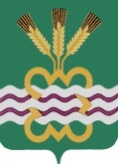 РОССИЙСКАЯ  ФЕДЕРАЦИЯСВЕРДЛОВСКАЯ  ОБЛАСТЬДУМА  КАМЕНСКОГО  ГОРОДСКОГО  ОКРУГА ПЯТЫЙ  СОЗЫВСороковое  заседание  РЕШЕНИЕ  № 452       18 февраля 2016 года Об утверждении первоочередных направлений деятельности Администрации Каменского городского округа по решению вопросов местного значения на 2016 годВ соответствии с Решением Думы Каменского городского округа от 21.05.2015г № 346 № «Об утверждении Порядка подготовки и рассмотрения Думой Каменского городского округа ежегодного отчета Главы Каменского городского округа о его деятельности, деятельности Администрации Каменского городского округа, в том числе о решении вопросов, поставленных Думой Каменского городского округа», Дума Каменского городского округа Р Е Ш И Л А:1. Определить первоочередными направлениями деятельности Администрации Каменского городского округа по решению вопросов местного значения на 2016 год, следующие предложения постоянных Комитетов Думы Каменского городского округа:  1.1 Приведение расходов на содержание органов местного самоуправления в соответствие с нормативом, утвержденным высшим исполнительным органом государственной власти Свердловской области на соответствующий финансовый год; достижение оптимального соответствия должностей и специалистов (в динамике за 2013-2016гг).          1.2.Строительство созданных и прошедших отбор проектов распределительных газовых сетей (с. Маминское, с. Колчедан, с. Рыбниковское, д. Брод, с. Б. Грязнуха) и выдача технических условий с целью дальнейшего проектирования и строительства от ГРС 2 (с. Покровское).   1.3.Включение в подпрограмму «Развитие и модернизация объектов коммунальной инфраструктуры в Каменском городском округе» реконструкцию КНС в п.г.т. Мартюш.  1.4. Организация в населенных пунктах Каменского городского округа теплоснабжения объектов социальной сферы и жилого фонда в соответствии с нормативами предоставления коммунальных услуг.   2.    Включить информацию об исполнении первоочередных направлений деятельности Администрации Каменского городского округа по решению вопросов местного значения на 2016 год в ежегодный отчет Главы Каменского городского округа за 2016 год.  3.    Опубликовать настоящее Решение в газете «Пламя» и разместить в сети Интернет на официальном сайте муниципального образования «Каменский городской округ» и на официальном сайте Думы муниципального образования «Каменский городской округ».  4.     Настоящее Решение вступает в силу со дня его подписания.         5.  Контроль  исполнения  настоящего  Решения  возложить  на  Председателя  Думы  Каменского  городского  округа  (В.И. Чемезова).Председатель Думы Каменского городского округа                            В.И. Чемезов19.02.2016г